ROUTING NUMBER (DEPT USE ONLY)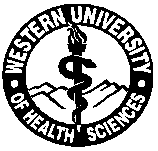  of Health SciencesINSTITUTIONAL APPROVAL FORM FOR EXTRAMURAL APPLICATIONSThis form is to be completed by the Principal Investigator/Project Director, or his/her designee, for each (and every) grant and/or contract application and then returned to the Offices of Sponsored Programs and Contract Management (OSR), x5458.Submit form to OSR for signatures a minimum of 10 Business days before mailing date.Project Director/Principal Investigator:       Ext.:      College:       	Department:       	University Institute:       Have you completed your Conflict of Interest Certification   Attach copy of certificateProposal Title:      	DUE DATE       Funding Entity:      6A. Primary Site (include the institution that is submitting if not WesternU):        	Sponsor’s Application Identification (ie: R01, R03):      RFA/PA/PAR Number:      Funding/Contracting Entity Address, Contact Name, and Phone Number:      9A. FOR CONTRACTS: Company Tax Identification Number:      Funding Agency’s Website:        10A. Application Guideline’s weblink:      Investigator’s % Of Effort On Project:      Type of Proposal:  Type of grant/contract: Purpose of Project:	 Agency type: PROJECT PERIOD:   First Year: From   	 To TOTAL PROJECT PERIOD: From 	 To Will this project involve the use of radioactive isotopes?   Yes      NoIf the project does involve the use of radioactive isotopes, please list those specific isotopes to be used:      Will this project involve the use of a controlled substance?   Yes      NoIf this project involves the use of a controlled substance, do you have a current DEA license?  Yes ; License number       No  Do you have a pending license application?   Yes      NoInvestigators performing research on the following must have protocols approved by the Institutional Biosafety Committee (IBC):Recombinant DNAInfectious agentsExplicit use of infectious agentsResearch involving human blood or tissue (potentially infected)Research involving human cells or cell lines in culture (potentially infected)22. A. COMPLIANCE COMMITTEE APPROVALS: (ATTACH COPY OF ALL APPROVAL LETTERS) 	Please MarkNo/Yes/Pending	Approval Dates		Protocol Numbers		List ALL Protocols that apply Human Subjects		     		       		Title of IRB Protocol: 	      Animals			     				     Title of IACUC Protocol: 		      Biohazards		     				     Title of Biohazard Protocol: 	     ATTACH SEPARATE SHEET OF PAPER WITH TITLES OF ADDITIONAL PROTOCOLS IF ANYC.	For animal use, please fill out: (All per diem costs must be included in the budget!)23. Space and Facilities: Are existing allotments adequate?  Yes      No 	(If yes, state the location and rooms to be used).      24. Does the proposal obligate the University and/or College to expenses beyond the terms of the project period?	 Yes      No   If yes, please describe what the proposed obligation entails:      25. OTHER PERSONNEL:	LIST THE NAMES, DEPARTMENTS AND COLLEGE OF EVERYONE WORKING ON THIS PROJECT.  INCLUDE THEIR PERCENT (%) EFFORT ON THE PROJECT REGARDLESS OF WHETHER OR NOT THE GRANT IS PAYING FOR THEIR TIME. THESE NAMES MUST MATCH YOUR FINAL APPLICATION. 	FOR PEOPLE AND/OR ORGANIZATIONS FROM OUTSIDE THE UNIVERSITY, PLEASE ATTACH LETTERS OF AGREEMENTS AND/OR SUPPORT.26. OTHER FACULTY/STAFF ASSURANCE AND APPROVAL (see #30: PI Assurance): PLEASE OBTAIN SIGNATURE OF ALL OTHER PARTICIPATING FACULTY/STAFF AND THEIR DEPT CHAIRS AND/OR DEANSTHE PROJECT DIRECTOR/PRINCIPLE INVESTIGATOR AND THEIR SUPERVISOR SIGNS AT SECTION 30_______________________________________		Participating WesternU faculty or staff member		Date_______________________________________		Supervisor (Dept Chair/Program Head or Dean)		Date_______________________________________		 Participating WesternU Faculty or staff member		Date_______________________________________		Supervisor (Dept Chair/Program Head or Dean)		Date_______________________________________		 Participating WesternU Faculty or staff member		Date_______________________________________		Supervisor (Dept Chair/Program Head or Dean)		Date_______________________________________		 Participating WesternU Faculty or staff member		Date_______________________________________		Supervisor (Dept Chair/Program Head or Dean)		Date_______________________________________		 Participating WesternU Faculty or staff member		Date_______________________________________		Supervisor (Dept Chair/Program Head or Dean)		Date_______________________________________		 Participating WesternU Faculty or staff member		Date_______________________________________		Supervisor (Dept Chair/Program Head or Dean)		Date_______________________________________		 Participating WesternU Faculty or staff member		Date_______________________________________		Supervisor (Dept Chair/Program Head or Dean)		Date27. DOES PROJECT REQUIRE IN-KIND CONTRIBUTIONS?  Yes      No ; If yes, attach list. On the budget form:IMPORTANT INSTRUCTIONS:   Please complete the detailed budget with as much information as you can provide, include types of supplies and/or pieces of equipment to be bought.  Please include the NAME of EVERY FACULTY MEMBER AND STAFF MEMBER who will be working on the project and THEIR PERCENTAGE OF EFFORT that will be devoted to the project for each year, REGARDLESS of no funds are being requested for that person.  THESE MUST MATCH YOUR FINAL APPLICATION.  UNDER CONTRACT SERVICE/CONSULTANT, LIST THE NAME OF EACH CONSULTANT AND/OR THE NAME OF ANY COMPANIES WITH WHOM WE WILL CONTRACT.UNDER CONSORTIUM, LIST THE NAME OF THE COLLABORATING INSTITUITON OR UNIVERSITY.YOU WILL NEED TO JUSTIFY WHY THERE WILL BE NO SALARY CHARGES AND NO INDIRECT COSTS EG: THE SPONSOR DOES NOT ALLOW, AND ATTACH THE JUSTIFICATION TO THIS FORM.28:  COST SHARING OR MATCHING REQUIREMENTIf the Sponsor requires a MATCH  or COST-SHARING, please provide that information below.		YEAR 1		         TOTAL PROJECT University Match     Cost-Sharing		  $      		$        % University Match   % Cost-Sharing         %      	   	   %      Please list those expenses which will be Cost-Shared (those expenses that will NOT be paid by the grant eg: PI’s Salary plus Fringe Benefits, un-recovered Indirect Costs): Definitions: University Match – Those funds that the University must have on hand to meet a percentage of the actual costs of doing the proposed project, as identified by the sponsoring agency. For example: if it is proposed to purchase a piece of equipment costing $100,000, the sponsoring agency may ask for a 50% match so that the University must have $50,000 to meet the agency’s $50,000.	Cost-Sharing – Those direct cost expenses, though while identified as part of the cost of doing the project, the University agrees to share in the paying of said costs.  Typically seen in cases of faculty time and effort.  For example: if faculty member “A” proposes to work 50% on a protocol but only requests the sponsoring agency pay for 25% of his time, the remaining 25% balance would be paid for by the University.  This is COST-SHARING.When calculating COST-SHARING of faculty time and effort, be sure to include FRINGE BENEFITS as part of the total cost-sharing expense.29: 	PLEASE PROVIDE A 1-2 PARAGRAPH PROJECT ABSTRACT IN LAYMAN’S TERMS:30.  PRINCIPAL INVESTIGATOR ASSURANCEMy signature below certifies that: 1) that the information submitted within the application is true, complete and accurate to the best of my knowledge; 2) any false, fictitious or fraudulent statements or claims may subject me to criminal, civil, or administrative penalties; and 3) I agree to accept responsibility for scientific conduct of the project and to provide the required progress reports if a grant is awarded as a result of the application.  In addition, I am familiar with the conflict of interest policy and I have notified the appropriate office in writing of all possible conflicts of interest, as defined in Western University policies, as they may relate to this proposal or contract._____________________________________		Project Director or Principal Investigator			DateApproval (REQUIRED SIGNATURES TO BE SECURED BY PROJECT DIRECTOR):I have read and I am familiar with the attached application and with all cost-sharing and/or matching obligations shown in section 21 of this form, and I am satisfied with and responsible for all commitments in the proposal as they relate to my area (facilities/personnel/financial/programmatic). _____________________________________		  Supervisor (Department Chair/Program Head)			Date_____________________________________		Dean of College or Vice President (for non-teaching unit)		DateUniversity Approval (SIGNATURES TO BE SECURED BY SPONSORED RESEARCH):  _________________________________________________	Application Review (Sponsored Research)			Date_________________________________________________	 Vice President of Research or designee			DateONLY IF REQUIRED BY THE SPONSOR_________________________________________________	 Chief Financial Officer/Treasurer or designee 		Date_________________________________________________	Provost or designee			Date_________________________________________________	President				DateAnimal SpeciesNumber of Cages# of DaysDaily Per Diem Rate Per CageTotal Per Diem Cost